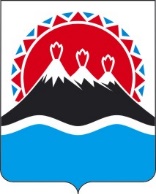 П О С Т А Н О В Л Е Н И ЕПРАВИТЕЛЬСТВА КАМЧАТСКОГО КРАЯ                  г. Петропавловск-КамчатскийПРАВИТЕЛЬСТВО ПОСТАНОВЛЯЕТ:Внести в приложение к постановлению Правительства Камчатского края от 12.02.2020 № 54-П «О Благодарственном письме Правительства Камчатского края» следующие изменения:а) в разделе 1:абзац первый части 1.3 изложить в следующей редакции:«1.3. Поощрение Благодарственным письмом осуществляется с учетом требований, предусмотренных частями 1.4, 1.41 – 1.46 настоящего раздела:»;дополнить частями 1.41 – 1.47 следующего содержания:«1.41. Поощрение Благодарственным письмом не производится:1) в один год с поощрением граждан Благодарственным письмом Законодательного Собрания Камчатского края и (или) Благодарственным письмом органа местного самоуправления муниципального образования в Камчатском крае;2) при наличии у гражданина, представляемого к поощрению Благодарственным письмом, не снятой или не погашенной в установленном федеральным законом порядке судимости и (или) факта уголовного преследования. 1.42. Граждане, представляемые к поощрению Благодарственным письмом соответствии с пунктом 1 части 1.3 настоящего раздела должны иметь общий стаж работы (службы) продолжительностью не менее 3 лет, в том числе стажа работы (службы) по последнему основному (постоянному) месту работы (службы) гражданина, не менее 1 года;1.43. Руководители, заместители руководителей, главные бухгалтера и главные экономисты коммерческих организаций, представляемые к поощрению Благодарственным письмом в соответствии пунктом 1 части 1.3 настоящего раздела, должны одновременно соответствовать следующим требованиям:1) наличие общего стажа работы (службы) продолжительностью не менее 3 лет, в том числе стажа работы (службы) по последнему основному (постоянному) месту работы (службы) гражданина, не менее 1 года; 2) отсутствие задолженности коммерческой организации по всем видам налогов;3) отсутствие задолженности коммерческой организации по выплате работникам заработной платы.1.45. Граждане, представляемые к поощрению Благодарственным письмом за деятельность, не связанную с их основной работой (за активное участие в общественной работе, творческую, благотворительную деятельность), в соответствии с пунктом 1 части 1.3 настоящего раздела, должны иметь общий стаж работы (службы) продолжительностью не менее 3 лет.1.46. Граждане, являющиеся индивидуальными предпринимателями, представляемые к поощрению Благодарственным письмом в соответствии с пунктом 1 части 1.3 настоящего Положения, должны одновременно соответствовать следующим требованиям:1) наличие общего стажа работы (службы) продолжительностью не менее 3 лет, в том числе стажа работы в качестве индивидуального предпринимателя не менее 1 лет;2) отсутствие у индивидуального предпринимателя задолженности по всем видам налогов;3) отсутствие у индивидуального предпринимателя задолженности по выплате работникам заработной платы (в случае если индивидуальный предприниматель является работодателем и состоит в трудовых отношениях с работниками).1.47. Требования, установленные частями 1.4, 1.41 – 1.46 настоящего раздела, в случае поощрения граждан Благодарственным письмом за особые заслуги и достижения, проявленные мужество, смелость и отвагу при спасении людей в экстремальных условиях и (или) при ликвидации чрезвычайных ситуаций, не применяются.»; б) в разделе 2:в части 2.1:часть 2.1 изложить в следующей редакции:«2.1. Ходатайство о поощрении гражданина Благодарственным письмом вправе инициировать: коллективы организаций по основному (постоянному) месту работы (службы) гражданина, за исключением случаев, указанных в пунктах 2 – 5 настоящей части; организации по месту общественной деятельности гражданина (общественные объединения);руководители государственных органов Камчатского края;  главы органов местного самоуправления муниципальных образований в Камчатском крае, представительные органы муниципальных образований в Камчатском крае, в том числе, на территории которых гражданином осуществляется индивидуальная предпринимательская деятельность без образования юридического лица, в случае ходатайства о награждении гражданина, осуществляющего индивидуальную предпринимательскую деятельность без образования юридического лица; руководители территориальных органов федеральных органов исполнительной власти, органов прокуратуры Российской Федерации, Следственного комитета Российской Федерации, судебных органов, командиры воинских образований, руководители иных федеральных государственных органов, иных служб и организаций, осуществляющих свою деятельность в Камчатском крае (далее – федеральные службы).»;дополнить частями 2.11 и 2.12 следующего содержания:2.11. Ходатайства о поощрении Благодарственным письмом отдельным гражданам вправе инициировать инициаторы, указанные в части 2.1 настоящего раздела, по согласованию с руководителем организации по основному (постоянному) месту работы (службы) граждан, в отношении которых инициируется данное ходатайство.2.12. Ходатайства о поощрении коллектива организации Благодарственным письмом вправе инициировать государственный орган Камчатского края, орган местного самоуправления муниципального образования в Камчатском крае.»;в части 2.2 слово «могут» заменить на слово «вправе»;в части 2.3 слово «может» заменить на слово «вправе»;в части 2.4 исключить слова «, соответствующим членом Правительства Камчатского края»;часть 2.5 изложить в следующей редакции «2.5. Поощрение Благодарственным письмом без учета требований, предусмотренных …  настоящего раздела, вправе инициировать Председатель Правительства - первый вице-губернатор Камчатского края.»;в части 2.7 слова «за 30 календарных» заменить на слова «за 10 рабочих»;часть 2.8 изложить в следующей редакции:«2.8. Ходатайство о поощрении Благодарственным письмом, прилагаемые к нему документы и материалы, до их внесения Губернатору Камчатского края в соответствии с частью 2.7 настоящего раздела, направляются:инициатором данного ходатайства в срок не позднее чем за 45 календарных дней до даты, к которой приурочивается вручение Благодарственного письма, для выражения мнения о поддержке поощрения Благодарственным письмом (согласовании) следующим должностным лицам:а) главе муниципального района, муниципального округа, городского округа, на территории которого осуществляется деятельность представляемого к поощрению Благодарственным письмом гражданина (коллектива организации), в случае инициирования:коллективами организациями по основному (постоянному) месту работы (службы) гражданина, за исключением случаев, указанных в абзацах три, четыре и пять настоящего подпункта, пунктах «б» – «е» настоящего пункта;организациями по месту общественной деятельности гражданина (общественными объединениями);гражданами, осуществляющими индивидуальную предпринимательскую деятельность без образования юридического лица, главами поселений в Камчатском крае, представительными органами муниципальных образований в Камчатском крае;б) главе органа местного самоуправления муниципального образования в Камчатском крае в случае инициирования руководителем организации, находящейся в муниципальной собственности соответствующего органа местного самоуправления муниципального образования в Камчатском крае;в) руководителю исполнительного органа государственной власти Камчатского края в случае инициирования руководителем организации, находящейся в государственной собственности Камчатского края;г) руководителю Аппарата Губернатора и Правительства Камчатского края в случае инициирования:руководителем государственного органа Камчатского края в отношении государственных гражданских служащих Камчатского края, и лиц, замещающих должности, не являющиеся должностями государственной гражданской службы Камчатского края, в исполнительных органах государственной власти Камчатского края, замещающих соответствующие должности в этом государственном органе Камчатского края;руководителем организации, находящейся в федеральной государственной собственности, в отношении сотрудников федеральных служб. При получении данного ходатайства Аппарат Губернатора и Правительства Камчатского края направляет в течение 2 рабочих дней со дня его поступления, уведомление главному федеральному инспектору по Камчатскому краю для получения его мнения о целесообразности награждения в отношении сотрудников федеральных служб;д) Министру по делам местного самоуправления и развитию Корякского округа Камчатского края в случае инициирования органами местного самоуправления муниципальных образований в Камчатском крае в отношении лиц, замещающих муниципальные должности в Камчатском крае, и должности муниципальной службы в Камчатском крае;е) Министру инвестиций, промышленности и предпринимательства Камчатского края в случае инициирования организациями независимо от форм собственности в отношении иностранных граждан и лиц без гражданства;должностным лицом, выразившим в соответствии с подпунктами «а» и «б» пункта 1 настоящей части, мнение о поддержке данного ходатайства (согласовании) в срок не более 5 рабочих дней со дня поступления от инициатора данного ходатайства посредством проставления соответствующей отметки, подписи и даты на ходатайстве о поощрении Благодарственным письмом, – руководителю исполнительного органа государственной власти Камчатского края, осуществляющего функции по реализации региональной политики в сфере деятельности, соответствующей сфере деятельности представляемого к поощрению Благодарственным письмом гражданина, коллектива организации (далее – отраслевой исполнительный орган государственной власти Камчатского края), для выражения им мнения о поддержке данного ходатайства; должностным лицом, выразившим в соответствии с подпунктами «в», «д» и «е» пункта 1, пунктом 2 настоящей части мнение о поддержке данного ходатайства в срок не более 5 рабочих дней со дня поступления к нему данного ходатайства посредством проставления соответствующей отметки, подписи и даты на ходатайстве о поощрении Благодарственным письмом, – Первому вице-губернатору Камчатского края, вице-губернатору Камчатского края, заместителю Председателя Правительства Камчатского края, заместителю Председателя Правительства Камчатского края – Министру специальных программ Камчатского края, курирующему и координирующему деятельность соответствующего отраслевого исполнительного органа государственной власти Камчатского края (далее – должностное лицо, курирующее отраслевой исполнительный орган государственной власти Камчатского края), для выражения мнения о поддержке данного ходатайства посредством внесения в адрес Председателя Правительства - первого вице-губернатора Камчатского края представления от имени должностного лица, курирующего отраслевой исполнительный орган государственной власти Камчатского края.  Проект представления готовит и направляет должностному лицу, курирующему исполнительный орган государственной власти Камчатского края, должностное лицо, выразившее в соответствии с подпунктами «в», «д» и «е» пункта 1, пунктом 2 настоящей части мнение о поддержке поощрения Благодарственным письмом. В представлении указываются фамилия, имя, отчество (при наличии), дата рождения гражданина или наименование и место нахождения организации (в случае поощрения ее коллектива) и вид поощрения, к которому представляется гражданин, коллектив организации.Должностное лицо, курирующее отраслевой исполнительный орган государственной власти Камчатского края, в течение 5 рабочих дней со дня поступления данного ходатайства с проектом представления, рассматривает его и вносит представление Губернатору Камчатского края путем направления их в Главное управление государственной службы Губернатора и Правительства Камчатского края.»; часть 2.9 изложить в следующей редакции:«2.9. Ходатайство о поощрении Благодарственным письмом, прилагаемые к нему документов и материалов, остаются без рассмотрения в случаях:1) внесения ходатайства о поощрении Благодарственным письмом с нарушением порядка, установленного настоящим Положением;2) установления недостоверности сведений, содержащихся в ходатайстве о поощрении Благодарственным письмом и (или) прилагаемых к нему документах и материалах.»;дополнить частью 2.10 и 2.11 следующего содержания:«2.10. Ходатайство о поощрении Благодарственным письмом, прилагаемые к нему документы и материалы, в случае устранения в них нарушений, указанных в части 2.9 настоящего раздела, могут быть внесены повторно Председателю Правительства - первому вице-губернатору Камчатского края с учетом срока, установленного частью 2.7 настоящего раздела.2.12. Исполнительные органы государственной власти Камчатского края инициируют поощрение в виде объявления Благодарственным письмом либо выражают мнение о поддержке поощрения Благодарственным письмом (согласовании) в соответствии с настоящим Положением, в пределах квот, установленных в сфере деятельности соответствующего исполнительного органа государственной власти Камчатского края на текущий календарный год.  Количество и распределение квот, указанных в абзаце первом настоящей части, утверждаются ежегодно в срок до 25 декабря текущего календарного года распоряжением Губернатора Камчатского края по представлению Аппарата Губернатора и Правительства Камчатского края на следующий календарный год.»;в) в приложении 3 к Положению о Благодарственном письме Правительства Камчатского краяпосле слов:«дополнить словами:«слова: «глава муниципального района (городского округа)» заменить словами «глава муниципального района, муниципального округа, городского округа»;слова «1. Ходатайство вносится в срок не позднее чем за 30 календарных дней до даты, к которой приурочивается вручение Благодарственного письма Правительства Камчатского края (указывается в пункте 4 формы ходатайства).» заменить словами «1. Ходатайство направляется за 45 календарных дней до даты, к которой приурочивается вручение Благодарственного письма Правительства Камчатского края и вносится не позднее чем за 10 рабочих дней до указанной даты (указывается в пункте 5 формы ходатайства).»;слова «3. Рекомендуемый стаж (стаж активной общественной деятельности) представляемого к поощрению составляет не менее 3 лет.4. Рекомендуемый стаж представляемого к поощрению составляет не менее 1 года.» исключить;г) в приложении 4 к Положению о Благодарственном письме Правительства Камчатского краяслова «1. Ходатайство вносится в срок не позднее чем за 30 календарных дней до даты, к которой приурочивается вручение Благодарственного письма Правительства Камчатского края (указывается в пункте 4 формы ходатайства).» заменить словами «1. Ходатайство направляется за 45 календарных дней до даты, к которой приурочивается вручение Благодарственного письма Правительства Камчатского края и вносится позднее чем за 10 рабочих дней до указанной даты (указывается в пункте 4 формы ходатайства).». Положения абзаца первого части 1.3, частей 1.51 – 1.57, 2.1, 2.8 – 2.12 приложения к постановлению Правительства Камчатского края от 12.02.2020 № 54-П «О Благодарственном письме Правительства Камчатского края» (в редакции настоящего постановления) не применяются к отношениям, возникшим до дня вступления в силу настоящего постановления. Настоящее постановление вступает в силу через 10 дней после дня его официального опубликования.Пояснительная запискак проекту постановления Правительства Камчатского краяот 12.02.2020 № 54-П «О Благодарственном письме Правительства Камчатского края»Настоящий проект постановления Правительства Камчатского края (далее – проект) разработан в целях совершенствования системы награждения как инструмента мотивации гражданского поведения в Камчатском крае, направленного на ценностные и целевые ориентации общества по достижению высокого уровня жизни и благополучия жителей Камчатского края.Правовой основой для разработки настоящего проекта являются Устав Камчатского края, Закон Камчатского края от 06.05.2019 № 323 «О наградах Камчатского края».С учетом предварительного согласования с Губернатором Камчатского края (рабочее совещание от 2.07.2021) предлагается упорядочить процедуру внесения Председателю Правительства - первому вице-губернатору Камчатского края ходатайств о поощрении Благодарственным письмом Правительства Камчатского края (по аналогии с внесением Губернатору Камчатского края ходатайств о награждении Почетной грамотой Губернатора Камчатского края, Почетным дипломом Губернатора Камчатского края, а также о поощрении Благодарностью Губернатора Камчатского края), посредством: 1) изменения порядка согласования ходатайств о поощрении Благодарственным письмом Правительства Камчатского края (далее ходатайства о поощрении) граждан с участием глав муниципальных районов, муниципальных округов, городских округов в Камчатском крае, отраслевых исполнительных органов государственной власти Камчатского края, должностных лиц Правительства Камчатского края, а также во взаимодействии с главным федеральным инспектором по Камчатскому краю (в отношении сотрудников федеральных служб, представляемых к поощрению);2) установления предельной годовой нормы квоты для поощрения Благодарственным письмом Правительства Камчатского края – 150 (равной годовой нормы квоты для поощрения Благодарностью Губернатора Камчатского края), распределяемых ежегодно в сфере деятельности исполнительных органов государственной власти Камчатского края, в том числе с учетом приоритетности и социальной значимости конкретной сферы деятельности для Камчатского края;3) повышения требований к проверке кандидатур, представляемых к поощрению, в части отсутствия не снятой или не погашенной в установленном федеральным законом порядке судимости и (или) факта уголовного преследования.Для реализации указанного предлагается внести в действующее Положение о Благодарственном письме Правительства Камчатского края изменения в части:1) определения порядка согласования ходатайств о поощрении, в частности: ходатайства о поощрении в отношении граждан – будут подлежат согласованию с отраслевым исполнительным органом государственной власти Камчатского края и вноситься Председателю Правительства - первому вице-губернатору Камчатского края по представлению должностного лица Правительства Камчатского края, курирующего соответствующий отраслевой исполнительный орган государственной власти Камчатского края;ходатайства о поощрении в отношении сотрудников федеральных служб – будут подлежат согласованию с Аппаратом Губернатора и Правительства Камчатского края во взаимодействии с главного федерального инспектора по Камчатскому краю;ходатайства о поощрении в отношении государственных гражданских служащих Камчатского края, работников государственных органов Камчатского края – будут подлежат согласованию с Аппаратом Губернатора и Правительства Камчатского края;ходатайства о поощрении в отношении лиц, замещающих муниципальные должности в Камчатском крае, муниципальных служащих в Камчатском крае – будут подлежат согласованию с Министерством по делам местного самоуправления и развитию Корякского округа Камчатского края и вноситься Губернатору Камчатского края по представлению Вице-губернатора Камчатского края, курирующего этот исполнительный орган государственной власти Камчатского края.Кроме этого, ходатайства о поощрении, инициируемые коллективами организаций, и гражданами, осуществляющими индивидуальную предпринимательскую деятельность, до согласования с отраслевым исполнительным органом государственной власти Камчатского края предлагается направлять на обязательное согласование с главой муниципального района, муниципального округа, городского округа в Камчатском крае, на территории которого осуществляет деятельность организация (индивидуальный предприниматель). По итогам положительного согласования представление с ходатайством о поощрении направляется должностным Правительства Камчатского края, курирующим деятельность соответствующего отраслевого исполнительного органа государственной власти Камчатского края, Председателю Правительства - первому вице-губернатору Камчатского края через Аппарат Губернатора и Правительства Камчатского края, осуществляющий контроль за соблюдением законодательства Камчатского края о наградах Камчатского края и поощрениях Губернатора Камчатского края и Правительства Камчатского края.Предлагаемая процедура согласования ходатайств о поощрении регламентирована соответствующими сроками от даты инициирования до предполагаемой даты вручения поощрения;2) определения квот, распределяемых в сфере деятельности исполнительных органов государственной власти Камчатского края по поощрению Благодарственным письмом Правительства Камчатского края. Распределение квот предлагается утвердить распоряжением Правительства Камчатского края в целях реализации положений, связанных с принятием настоящего проекта.3) введения дополнительных требований о предоставлении инициаторами ходатайств о поощрении такого обязательного документа, как справка об отсутствии не снятой или не погашенной в установленном федеральным законом порядке судимости и (или) факта уголовного преследования в отношении гражданина, представляемого к награждению (поощрению). Для реализации настоящего постановления Правительства Камчатского края не потребуются дополнительные средства краевого бюджета.Проект постановления Губернатора Камчатского края 19 августа 2021 года размещен на Едином портале проведения независимой антикоррупционной экспертизы и общественного обсуждения проектов нормативных правовых актов Камчатского края (htths://npaproject.kamgov.ru) для обеспечения возможности проведения в срок до 28 августа 2021 года независимой антикоррупционной экспертизы.Проект постановления Губернатора Камчатского края не подлежит оценке регулирующего воздействия в соответствии с постановлением Правительства Камчатского края от 06.06.2013 № 233-П «Об утверждении Порядка проведения оценки регулирующего воздействия проектов нормативных правовых актов Камчатского края и экспертизы нормативных правовых актов Камчатского края». [Дата регистрации]№[Номер документа]О внесении изменений в приложение к постановлению Правительства Камчатского края от 12.02.2020 № 54-П «О Благодарственном письме Правительства Камчатского края»иные информационные и справочные материалы, подтверждающие соответствующие заслуги и достижения представляемого к поощрению;»справка о наличии (отсутствии) судимости и (или) факта уголовного преследования либо о прекращении уголовного преследования по реабилитирующим основаниям, выданная в порядке и по форме, которые установлены федеральным органом исполнительной власти, осуществляющим функции по выработке и реализации государственной политики и нормативно-правовому регулированию в сфере внутренних дел;»;Временно исполняющий обязанности Председатель Правительства - Первый вице-губернатор Камчатского края[горизонтальный штамп подписи 1]Е.А. Чекин